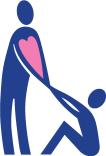  
sociálních služeb na OtrokovickuZápis z jednání pracovní skupiny Osoby v krizi a nezaměstnanív rámci projektu Monitoring a vyhodnocování KPSS na OtrokovickuDne:			úterý 23. 5. 2012 ve 12.30 hodinMísto konání:   		Přítomno 12 osob (viz prezenční listina)Body jednání Informace o průběhu KPSS od posledního jednání pracovní skupiny.Dne 1.5.2012 započal projekt Monitoring a vyhodnocování KPSS na Otrokovicku, který je financován rámci OP LZZ. Pod záštitou projektu bude nadále probíhat proces KPSS, a to až do 30.4.2014.Došlo ke sloučení Pracovní skupiny Osoby ohrožené sociálně patolotickými jevy s PS Drogy v Otrokovicích a také sloučení PS Osoby v krizi s PS Bezdomovci v Otrokovicích. Šlo o PS vytvořené panem místostarostou k řešení aktuální problematiky v dané oblasti. Jelikož je oblast řešených problémů podobná jako v PS realizovaných v rámci KPSS, došlo k jejich sloučení.Inovace v komunitním plánování od května 2012, návrh nové struktury jednání pracovních skupin, noví členové expertní skupiny a jejich role v KPSS.Organizační schéma KPSSV návaznosti na inovace v procesu komunitního plánování na Otrokovicku, které mají za cíl zlepšit řízení a zvýšit odbornost procesu, byla upravena organizační struktura a nově definovány úkoly jednotlivých orgánů komunitního plánování. Proces komunitního plánování sociálních služeb na Otrokovicku má tři roviny, které se promítají do aktivit. Jedná se o:Řešení aktuálních odborných témat jednotlivých cílových skupin,tvorbu komunitního plánu, monitoring a vyhodnocování s návazností na systém dotací z rozpočtu  resp. obcí ORPTéto skutečnosti musí odpovídat rozdělení úkolů jednotlivých orgánů komunitního plánování a větší důraz na specializaci a řízení procesu. Zároveň je třeba dbát na dostatečný prostor a bezpečné prostředí pro zapojení uživatelů a veřejnosti do aktivit komunitního plánování. Nadále je třeba naplňovat principy komunitního plánování.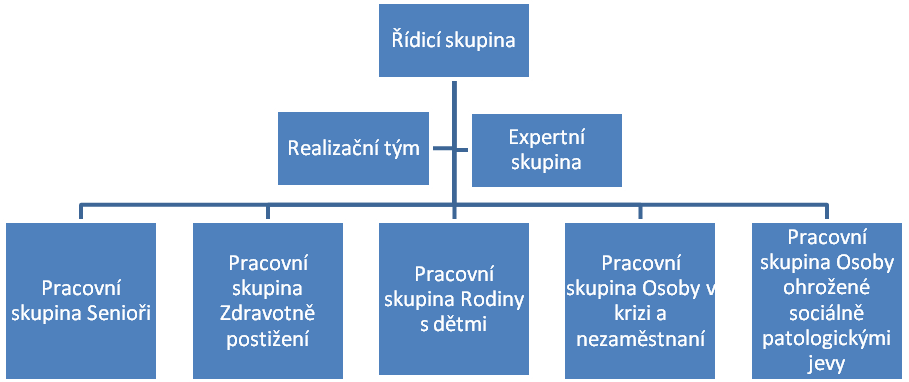 Řídicí skupinaŘídicí skupina je nejvyšším orgánem partnerství, které na Otrokovicku realizuje proces komunitního plánování sociálních služeb.Úkolem členů řídicí skupiny je:Kontrolovat průběh procesu komunitního plánováníPřipomínkovat a schvalovat zásadní dokumenty Přicházet s tématy a návrhy pro práci řídicí skupiny, expertní skupiny a pracovních skupinZpracovávat a přednášet jednotlivá aktuální témata pro setkání řídicí skupinyRealizační týmRealizační tým vytváří organizační zázemí partnerství, které na Otrokovicku realizuje proces komunitního plánování sociálních služeb.Úkolem členů realizačního týmu je:Svolávat a organizačně zajišťovat setkávání orgánů komunitního plánování. Zajistit komunikaci v rámci struktur komunitního plánováníZpracovávat dokumenty a plnit úkoly definované při komunitním plánováníPřicházet s tématy a návrhy pro práci řídicí skupiny, expertní skupiny a pracovních skupinKoordinovat komunikaci a sdílení informací se Zlínským krajemZajišťovat aktivity komunikace s veřejností a další doprovodné akce procesu KPSSZajistit sběr a sledovat realizaci podnětů a připomínekExpertní skupinaExpertní skupina je odborným týmem procesu komunitního plánování sociálních služeb. Jejím úkolem je propojovat aktuálními odbornými tématy řídicí skupinu a pracovní skupiny, spolupracovat s realizačním týmem na projektu Monitoring a hodnocení KPSS na Otrokovicku a přenášet informace spojené s SPRSS ZK.Úkolem členů expertní skupiny je:Přicházet s tématy a návrhy pro práci řídicí skupiny, expertní skupiny a pracovních skupinZpracovávat dokumenty a plnit úkoly definované při komunitním plánováníZajišťovat komunikaci a sdílení informací se Zlínským krajemZajišťovat odbornou část setkání pracovní skupiny a odborná témata pro setkání řídicí skupinyZajišťovat program setkání expertní skupinyZajišťovat vzájemnou komunikaci členů expertní skupinyPracovní skupinaPracovní skupina je orgánem komunitního plánování, který je určen pro co možná nejširší zapojení uživatelů sociálních služeb do řešení témat komunitního plánování. Úkolem členů pracovní skupiny je:Přicházet s tématy a návrhy pro práci řídicí skupiny, expertní skupiny a pracovních skupinPodílet se na zpracovávání dokumentů a úkolů definovaných při komunitním plánováníShromažďovat podněty a připomínky a diskutovat o aktuálních tématech cílové skupinyProgram setkání pracovní skupinyCílem je skloubit vyšší odbornost práce pracovní skupiny a zároveň zachovat možnost širokého zapojení laiků z řad veřejnosti a uživatelů sociálních služeb.Setkání pracovní skupiny se budou skládat ze tří hlavních částí: 1. Odborná část připravená členem nebo členy expertní skupiny, sestávající z odborného referátu k aktuálním tématům cílové skupiny a řízené diskuse k němu. 2. Informační a pracovní část připravená realizačním týmem sestávající z obecných informací o sociální oblasti, přehledu plnění úkolů, definování nových úkolů a vypořádání podnětů a připomínek.3. Diskusní část zaměřená na sdílení informací mezi členy pracovní skupiny, definování úkolů a sběr podnětů a připomínek. Interní devatero realizačního týmu pro řízení procesu KPHarmonogram – realizační tým má stanoven harmonogram jednotlivých aktivit, který je průběžně vyhodnocován a aktualizovánProgram – program je stanoven minimálně jeden měsíc předem v návaznosti na úkoly z předchozího setkání. Dva týdny před setkáním je program aktualizován a jeden týden před setkáním upřesněn.Pozvánka – pozvánka na setkání je rozesílána minimálně 14 dnů před setkáním v případě, že zápis z minulého setkání obsahuje datum setkání. U akcí, které nemají termín stanovený formou zápisu je pozvánka zasílána 1 měsíc předem.Podklady – úkolem realizačního týmu je společně s pozvánkou, nejpozději s týdenním předstihem rozeslat podklady pro jednání pracovní skupiny a řídicí skupiny, a to v součinnosti se členy expertní skupiny.Prostor – prostor je zajištěn před rozesláním pozvánek. Průběh setkání je řízen facilitátorem, vždy je k dispozici drobné pohoštění. Zápis je pořizován formou uvedení stručné informace o projednávaném tématu, zápisem usnesení (v případě že bylo přijato) a tabulkou úkolů. Není nezbytné uvádět doslova, co bylo řečeno a kým. Obvykle je rozeslán do tří dnů po termínu setkání.Řízení plnění úkolů spočívá především v průběžné komunikaci, spolupráci a kontrole osob odpovědných za plnění úkolů.Sdílení – všechny relevantní informace jsou neprodleně umisťovány na web KPSS.Problémy k aktuálnímu řešení.Téma: Provoz buňky (seďárny) v sezóně 2012/2013 (listopad – březen). V červnu/červenci by měl jít materiál do RMO. Je třeba dořešit technické záležitosti, pravidla v okolí buňky (konzumace alkoholu apod.), způsoby podávání stravy, stanovisko Krajské hygienické stanice, která doporučuje do budoucna zlepšit stav. Měl by tam být i pracovník přes noc – první krok k NDC.Pracovník musí mít zázemí. Nemůže jít o jednoho, který bude pracovat 12 hod. denně, 5 měsíců v roce. Je nutné zajistit vytápěnou místnost s WC, což ve stávajících prostorech nelze. Nelze pokračovat v provozu, jaký byl v roce 2011/12, docházelo tam k šikaně. Šikana je ale i mimo seďárnu. Ve Zlíně je seďárna v centru zařízení ČČK, je tam soc. pracovník, kontrola na alkohol. V ADS i v noclehárně Samaritán je tolerance 0,8 promile alkoholu. Umístit buňku u ADS není šťastné, protože by museli využívat hygienické zázemí AD, došlo by k promíchání s klienty AD, což není žádoucí. Jedna buňka do cca 200 tis. Kč. Náklady při provozu další buňky dvojnásobné + mzdové náklady. Stávající provozní náklady cca 95 tis. (z toho instalace 65 tis. Kč). Bude to připomínat noclehárnu – SSL bez pravidel SSL, místo původně zamýšlené krizové pomoci.Další varianta: rozšíření noclehárny – byla by noclehárna na dvou místech ve dvou režimech. Šlo by žádat o dotaci. Musela by tam být lůžka, ne lavice. Problém je, že rozšiřování služeb není dotačně podporováno.  Odběr polévek – 256 porcí. Cena 10 Kč bez DPH (vč. pečiva).Mzda pracovníka při 70 Kč/hod. hrubé mzdy 256.000 Kč (14 hod. x 70 Kč) + příplatky za noční a víkendy. Listopad – březen (2100 hod.) Přichází v úvahu veřejná služba – přes TSO nebo Charitu, která má smlouvu s ÚP na veřejnou službu. Je problém vytipovat nezaměstnané na veřejnou službu do TSO, veřejnou sprchu. Riziko je – „klienti hlídají klienty“. Musel by se pečlivě vybírat pracovník. Mohl by být pracovník + někdo na veřejnou službu, který bude pomáhat uklidit, hlídat. Je možné využít i veřejně prospěšné práce (až na 9 měsíců) – nejlépe jako koordinátor pracovníků buňky, veřejné sprchy atd.Závady buňky – zatéká střechou, netěsní okno, el. radiátor temperuje pouze naplno. Jde o majetek SMO, který je půjčený na základě smlouvy o výpůjčce (končí 29.4., ale je domluveno prodloužení výpůjčky). WC u buňky – bylo nefunkční (plechový suchý záchod). Měla by být TOI. Její provoz stojí cca 30 tis. Kč měsíčně. Výpůjčka je 2 tis. Kč denně. Nevyplatí se TOI koupit? Pravidla chování v okolí buňky – podle OZV zde není zákaz konzumace alkoholu. Když nastavíme pravidla jako v AD (zákaz vstupu nad urč. promile alkoholu), budou dvě podobná zařízení a bude opět hrozit umrznutí opilých lidí venku. Návrh: netestovat na alkohol, nechodili by tam.Otázka dohledu prostřednictvím kamery – odpadly by mzdové náklady. V rámci projektu přes OŽP by měla být umístěna kamera u mostu na sledování kamery hladiny Dřevnice, od mostu cca 150 m by muselo být protažení kamery až do buňky financované městem. Množství kamer je však již na hranici sledovatelnosti ze strany dozorčího MP Otrokovice.Další variantou je kamera přes WiFi.Příležitost: ukončení heren (2015?) = nové prostory např. v současném Rally baru, v herně na ul. Havlíčkova.Výdej teplé stravy – předběžná domluva je, že bude fungovat podobně jako předešlou zimu, tj. jídlo vydávala obsluha restaurace, s klienty šel provozní pracovník, který avizoval, že jde o klienty z buňky a že tito mají dostat polévku zdarma. Příprava i výdej splnila veškeré hygienické normy.Vše by mělo být v souladu se stanoviskem Krajské hygienické stanice – povoleno jen jako přechodné řešení. Jde i nadále o přechodnou situaci, v tomto režimu to může fungovat.Veřejná sprcha – domluva s ÚP, aby se tam střídali dva lidé na veřejnou službu. Přebudovává se prostor na ul. Havlíčkova. Charita nakoupí vybavení, město to proplatí. Je třeba, aby vybavení bylo na místě před schvalováním Hygienou. TEHOS dá Charitě klíče od veřejné sprchy. Klíče budou mít k dispozici dva pracovníci.  Různé.Dofinancování SSL v r. 2012 – ozval se KÚ ZK s tím, že mapuje potřebu dofinancování služeb, materiál je třeba zaslat do 25.5. V našich službách je třeba 1,1 mil. na dofinancování Charity sv. Anežky Otrokovice, 1 mil. potřebuje Naděje Otrokovice, pečovatelské služby a Domov pro seniory Napajedla 3 mil. Kč. Další miliony chybí SENIORu. Pravidla ZK – ZK nedá víc než obec. ZK čeká na podklady.Úkoly.Tabulka nových úkolůInformace o aktuálním stavu zprovoznění veřejné sprchy získané od Ing. Řehákové (TEHOS):dokončují se stavební úpravy, je hotová vodoinstalace a automat na mince/žetonyo kolaudaci zatím nebylo požádáno, TEHOS bude žádat zřejmě v pondělí 28.5.2012, datum kolaudace nelze tedy zatím stanovitk této kolaudaci je třeba dodat vzorky vody, tyto vzorky nešlo odebrat, dokud nebylo hotové vodotopo prácevzorky se budou odebírat v týdnu 28.5.-1.6.2012rozbor těchto vzorků trvá cca 3 týdnyzávěr: dle paní Řehákové bude provoz možný nejdříve od 20.6.2012, spíše až od 1.7.2012Dle Dohody Charita nakupuje a zajišťuje hygienické, úklidové, čisticí i ochranné pomůcky, následně je fakturuje měsíčně městu.Termín dalšího setkání:Čtvrtek 26.7.2012, 9:00 hod.23.5.2012Zapsala Mgr. Eva KuchařováCOKDOS KÝMDO KDYSPLNĚNO/NEPOZNÁMKAprověřit možnost zapůjčení malé buňky, projednání oprav buňkyMgr. Budek1.6.spočítat náklady na malou buňku – zázemí pracovníkaR. Zezulková30.5.spočítat mzdové náklady na pracovníka Mgr. Bernatík15.6.TOI – prověřit možnosti nákupu 2 TOI (zda jsou finanční prostředky, jaké by byly náklady)Mgr. Bernatík15.6.prověřit možnosti dovedení kamery do buňkyD. Špendlík15.6.zjistit, které prostory a kdy se uvolní po hernáchD. Špendlík15.6.zpracování podkladů k rozšíření služby (zázemí pracovníka, mzdy)K. HricMgr. BernatíkD. ŠpendlíkR.Zezulková20.6.schůzka 28.5.sepsání nových pravidel na sezónu 2012/13Mgr. BernatíkK. Hriczáří 2012zjistit termín dokončení veřejné sprchy (dotaz na p. Novotného)K. Hric30.5.splněnoKolaudace s největší pravděpodobností  nebude 1.6.